Urząd Gminy w Rokietnicy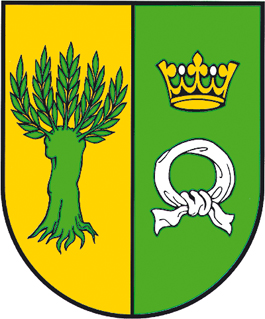 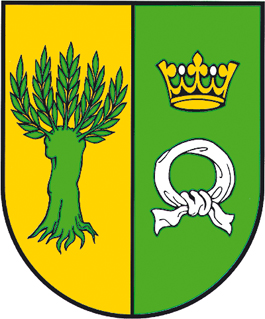 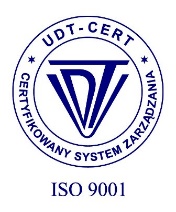 Urząd Gminy Rokietnica62-090 Rokietnica, ul. Golęcińska 1tel.: +48 61 89 60 600fax: +48 61 89 60 620e-mail: urzad@rokietnica.plwww.rokietnica.plNIP 777-283-48-84Poznański Bank Spółdzielczy w Poznaniu o/Rokietnica69 9043 1041 3041 0023 9110 0001Stosownie do wniosku o informację publiczną z dnia 14.02.2021r. informujemy , że Urząd Gminy w Rokietnicy nie przekazywał  danych wyborców Poczcie Polskiej S.A.Dokument podpisany kwalifikowanym podpisem elektronicznym /-/ Z up. Wójta Gminy RokietnicaDanuta PotrawiakSekretarz GminySprawę prowadzi:Elżbieta  Karbowska Inspektor ds. ewidencji ludności telefon: (61)8960-626Sieć Obywatelska - Watchdog Polska
   / 
 Nr RA.1431.1.2021Rokietnica, dn. 19.02.2021 r.